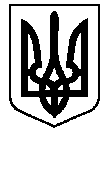 БЕРЕЗАНСЬКА МІСЬКА РАДАКИЇВСЬКОЇ ОБЛАСТІ(сьоме скликання)РІШЕННЯПро затвердження структури виконавчих органів Березанської міської ради та її загальної чисельності Відповідно до п.5 ст.26 Закону України «Про місцеве самоврядування в Україні»,  з метою оптимізації та удосконалення структури  виконавчого комітету Березанської міської ради міська рада                                      ВИРІШИЛА:        1.Затвердити з 01 січня  2020 року  структуру виконавчих органів Березанської міської ради згідно з додатком.         2.Затвердити загальну чисельність виконавчих органів Березанської міської ради  у кількості 136,5 штатних одиниць.        3.Ліквідувати:3.1. Управління землекористування та агропромислового розвитку виконавчого комітету Березанської міської ради з чисельністю 7 штатних одиниць.3.2. Відділ містобудування, архітектури та житлово-комунального господарства виконавчого комітету Березанської міської ради з чисельністю     6 штатних одиниць.3.3. Відділ з питань економіки, власності, торгівлі та приватизації житла виконавчого комітету Березанської міської ради з чисельністю  4 штатні одиниці.4. Утворити:4.1. Управління  містобудування, архітектури та землекористування виконавчого комітету Березанської міської ради з чисельністю 7 штатних одиниць.4.2. Відділ економіки та інвестиційного розвитку з чисельністю                 5 штатних одиниць.4.3. Сектор  житлово-комунального господарства виконавчого комітету Березанської міської ради з чисельністю  2 штатні одиниці.4.4. Сектор реєстрації місця проживання та перебування фізичних осібвиконавчого комітету Березанської міської ради з чисельністю  2 штатні одиниці.5. Керівникам  структурних підрозділів апарату Березанської міської ради та її виконавчого комітету та самостійних підрозділів виконавчого комітету Березанської  міської ради яких стосуються зміни подати у встановленому порядку на затвердження положення про структурні підрозділи, внести зміни в існуючі положення та привести посадові інструкції працівників у відповідність до чинного законодавства.6. Рішення Березанської міської ради від 27.08.2019 № 830-72-VІІ        «Про затвердження загальної чисельності та структури апарату Березанської міської ради та її виконавчого комітету» вважати таким, що втратило чинність.7. Контроль за виконанням цього рішення покласти на  постійну   комісію  міської ради з питань бюджету та фінансів, соціально – економічного розвитку, підприємництва, регуляторної політики, торгівлі, захисту прав споживачів. Секретар ради                                                              Олег СИВАКм.Березаньвід 09.01.2020 року№964-83-VII